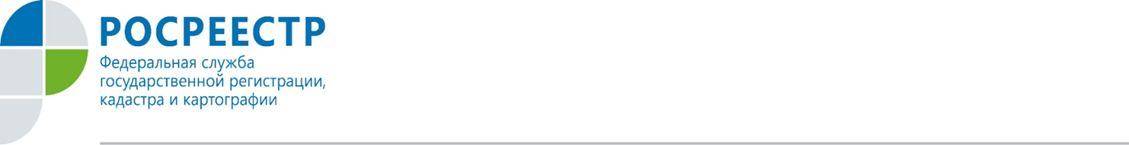 ОРЛОВЦАМ РАЗРЕШИЛИ ВНЕСУДЕБНУЮ ПРОЦЕДУРУ ПРИЗНАНИЯ БАНКРОТСТВАС 1 сентября 2020 года вступили в силу поправки в Федеральный закон «О несостоятельности (банкротстве)». Теперь орловцы смогут подавать заявление о банкротстве в МФЦ. А это значит, что должник может объявить себя банкротом без участия суда и финансового управляющего. Воспользоваться внесудебным банкротством смогут орловцы с непогашенными обязательствами от 50 тысяч до 500 тысяч рублей, при отсутствии возбужденных исполнительных производств. Для обращения в МФЦ необходим минимальный пакет документов: паспорт, СНИЛС, заполненное заявление, список известных кредиторов.Сама же процедура банкротства теперь выглядит так: гражданин подает заявление по установленной форме в МФЦ. В течение одного рабочего дня МФЦ проведет проверку заявителя на предмет соответствия обязательным критериям, после чего МФЦ в течение 3-х рабочих дней вносит информацию о возбуждении упрощенной процедуры банкротства в Единый федеральный реестр сведений о банкротстве (ЕФРСБ). С этого момента прекращается начисление неустоек, штрафов, пеней, процентов по всем обязательствам должника. Это правило не распространяется на долги, которые заявитель не указал в своем заявлении, долги по алиментам, возмещению морального вреда, по требованиям о возмещении вреда, причиненного жизни или здоровью и т.д.На время процедуры должнику запрещается брать новые займы, кредиты, выступать поручителем. В случае получения в это время в собственность имущества «или иного существенного изменения» имущественного положения, он обязан в течение 5-ти рабочих дней уведомить МФЦ.Повторное признание банкротства  во внесудебном порядке возможно не ранее чем по истечении десяти летнего срока после дня прекращения процедуры внесудебного банкротства.С начала 2020 года уже 482 орловца признали себя банкротами. В сравнении с  таким же периодом прошлого года количество орловцев-банкротов увеличилось на 63% (по состоянию на 1 октября 2019 года банкротами было признано 295 орловцев).Пресс-служба Управления 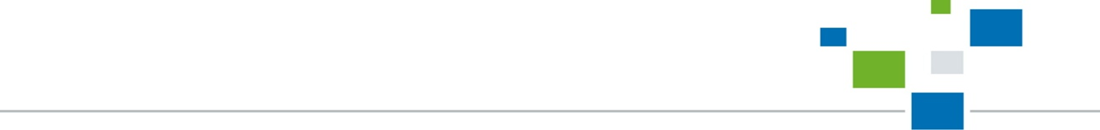 Росреестра по Орловской области